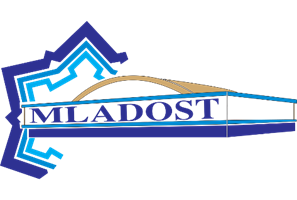              CJENIK NA SAJMU ŠPORTSKO REKREATIVNOG CENTRA                                                       „KORANA“                                                  *u cijenu je uključen PDV                      OPIS USLUGE                                      CIJENE                                      CIJENE               EURO              KUNAPlacarina za mjesto ugostitelja              55,74 €      420,00 kn/danRezervacija mjesta na „Staroj krami“              15,93 €     120,00 kn/mjesecPlacarina za mjesto sa novom robom              12,74 €        96,00 kn/danPlacarina za mjesto na „Staroj krami“                1,59 €        12,00 kn/dan  Ulaz za automobile na „Staru kramu“                1,59 €        12,00 kn/danUlaz za kombi vozila na „Staru kramu“                3,19 €        24,00 kn/dan